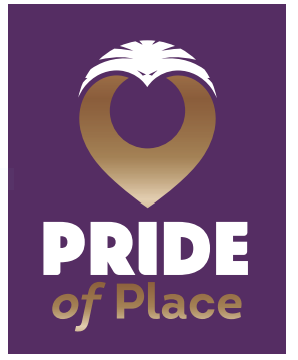 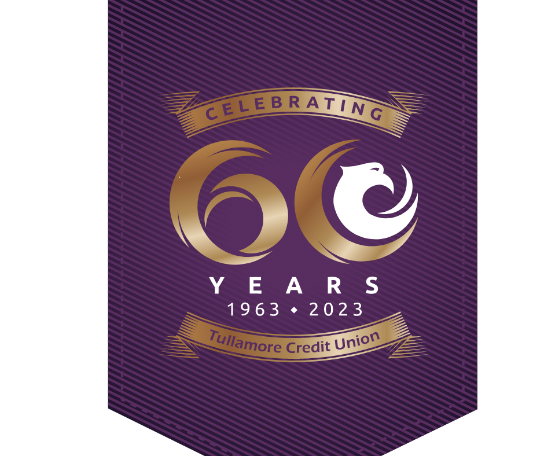 Please tick the category you are entering under.Terms & Conditions.In completing this entry form, I, agree on behalf of the Entry Name, to partake in the Pride of Place 2023, an event organised and judged by Tullamore Credit Union Ltd.I, on behalf of the Entry Name, give permission for photographs taken to be and for these photographs to be used in the media to promote this event and Tullamore Credit Union Ltd as a proactive community organisation.Eligible applicants must be members of Tullamore Credit Union Ltd’s common bond. Please contact Siobhán or Caroline if you are unsure of your eligibility.Completed entry forms must be returned to the office by Friday 26 May 2023 – late entries will not be accepted.Tullamore Credit Union Ltd will endeavour to return judges’ reports within 10 working days of the judging, which will be approximately late-June, late-July and late-Aug. The final report will be sent following the presentation of awards night, which will be held in early September, date and time to be confirmed. A formal invite will be sent to the Contact Name.Business Entries will be judged under the following categories:Tidiness & Litter ControlUse of Colour / Floral DisplaysCreativity/ Special featureEnvironmental AspectCommunity Entries will be judged under the following categories:Tidiness & Litter ControlLandscaping & Open Spaces and Wildlife & Natural AmenitiesCreativity/ Special FeaturesEnvironmental AspectBusiness √Community√RetailResidential Area / StreetPub / RestaurantVillagePublic PlaceEstateOtherSmall (1 - 20 houses)Medium (21- 65 houses)Large (66 + houses)Entry NameContact NameContact AddressContact Phone NoContact EmailPlease return toSiobhán in the office or email marketing@tullamorecu.ieOn or before Friday 26 May 2023